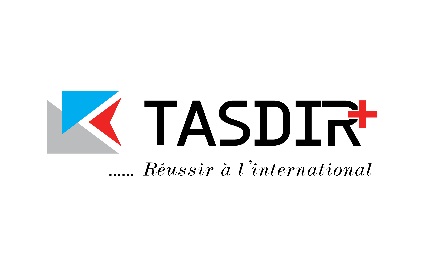 ORGANISE UN ATELIER D’INFORMATION SOUS LE THEME« La Conquête des Marchés Extérieurs »Pour Les Entreprises Actives dans les SecteursINDUSTRIE & AGRO-AGRI & SOCIETES DE COMMERCE INTERNATIONAL  TUNIS – Maison de l’Exportateur *** Jeudi 10 Octobre 2019 - 09H30 *** 12H15 PROGRAMME09H30-10H00 Accueil & Enregistrement des Participants 10H05-10H15 Mots de Bienvenu des Représentants des Fédérations TIC & Services  10H15-10H40 Intervention du Directeur Coordinateur du Fonds TASDIR+ Présentation du Fonds TASDIR+ Eclairages & informations sur le 4ème Appel à Candidatures lancé sous le Thème « La Conquête des Marchés Extérieurs » et ses nouveautés par rapport au 3ème Appel à Candidatures 10H40-11H00 Intervention de la Consultante TASDIR+ chargée des Secteurs des Biens et de l’Agriculture Critères d’éligibilité pour les Secteurs des Biens - Agriculture – S.C.IMode de Sélection Pour les Secteurs des Biens - Agriculture – S.C.I11H00-11H10 Témoignage d’une entreprise appuyée par le Fonds TASDIR+11H10-12H00 Questions/Réponses – Echanges / 12H00              Clôture de la Table Ronde12H00-12H15 Pause-caféPour Participation Contactez : A/ m.hayder@tasdirplus.com   CC/ RBEZZARGA@TUNISIAEXPORT.TN     Fonds TASDIR+ encourage et appui les entreprises à diversifier leurs marchés à l’exportation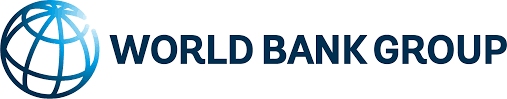 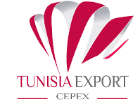 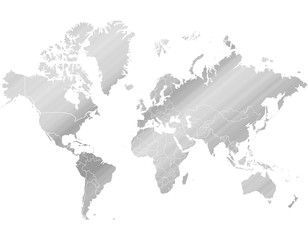 4ème APPEL A CANDIDATURESDate Limite des Inscriptions : Lundi 04 Novembre 2019 Sélection des Entreprises :      Jeudi 05 Décembre 2019 